Statements zur App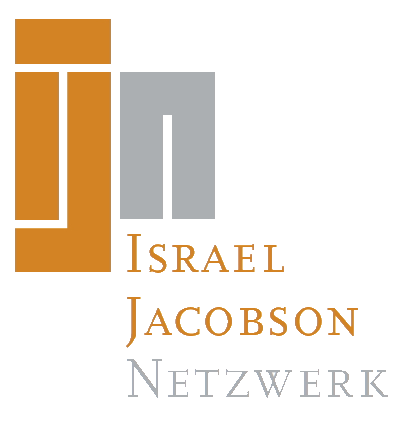 Operation LegendärSchülerstreich als Extended Reality App.
Neue Perspektiven auf die deutsch-jüdische Geschichte.Dr. Jörg Munzel, Projektleiter und Vorstand des IJN: „Wir möchten eine neue Perspektive auf die deutsch-jüdische Geschichte öffnen und die nächste Generation mitnehmen. Gerade für jüngere Menschen sind digitale Zugänge unabdingbar. Sie sind über traditionelle Angebote kaum noch zu erreichen. Durch unsere App wird ein neues Format moderner Wissensvermittlung entwickelt. Dabei interagieren reale und digitale Welt, reale und digitale Personen in neuer Weise miteinander. Das kann und soll auch großen Spaß machen. Die App OPERATION LEGENDÄR kann ab sofort für Nutzer kostenlos über alle Appstores auf das eigene Smartphone oder Tablet abgerufen werden.“Dr. Felix Klein, Antisemitismusbeauftragter der Bundesregierung und einer der Förderer des Projekts: „Jüdisches Leben bekannter zu machen und dabei insbesondere junge Menschen zu erreichen – das ist aus meiner Sicht eine der wichtigsten gesellschaftlichen Aufgaben der kommenden Jahre. Denn die junge Generation wird unsere gemeinsame Zukunft gestalten, weiß in großen Teilen jedoch nur wenig über jüdischen Alltag, jüdische Religion und Kultur. Dieses Unwissen ist ein Nährboden für Ressentiments, es macht empfänglich für Vorurteile und Verschwörungstheorien. Das Projekt zur virtuellen Rekonstruktion des Jacobstempels spricht mit seinem innovativen Vermittlungskonzept ganz gezielt junge Menschen an und bietet ihnen die Möglichkeit, sich nicht nur eigenständig ein wichtiges Kapitel der jüdischen Geschichte zu erschließen, sondern auch die Ideen des modernen Judentums kennenzulernen. Ich bin sehr gespannt darauf, wie die vom Projektteam des Israel Jacobson Netzwerks entwickelte App sich in der Praxis bewähren wird und davon überzeugt, dass viele Menschen dieses tolle Angebot nutzen werden, sich mit jüdischer Geschichte und Gegenwart zu beschäftigen.“Bernard Bettenhäuser, XR-Spezialist und Creative Director des Projekts: „Die Digital Natives sind in ihrem Umgang mit Inhalten stark erlebnisorientiert. Sie wollen Teil der Geschichte sein, indem sie ihre Vorstellungen mit einbringen und sie weitererzählen können. Das Wundervolle daran ist, dass dies durch intrinsische Motivation geschieht: Die Auseinandersetzung mit Inhalten ist dabei auf einem ganz neuen Level an Intensität und Nachhaltigkeit.“Dr. Berend Lindner, Staatssekretär im Niedersächsischen Ministerium für Wirtschaft, Arbeit, Verkehr und Digitalisierung: „Für das Wirtschaftsministerium steht hier die Digitalisierung von touristischen Produkten im Mittelpunkt. Für uns ist es interessant zu erproben, ob es gelingen kann, physisch nicht (mehr) vorhandene touristische Orte mit Hilfe der XR-Technologie zu inszenieren – in diesem Fall anhand der Stadt Seesen und ihrer Synagoge. Des Weiteren ist es von ganz besonderem Landesinteresse zu erfahren, inwieweit es mittels der zielgerichteten Kombination der neuen Technologien gelingen kann, insbesondere die jüngeren Zielgruppen für ein inhaltlich eher schwer zugängliches Thema zu begeistern, dieses entsprechend zu transportieren und schließlich touristisch zu nutzen.“ISRAEL JACOBSON NETZWERK für jüdische Kultur und Geschichte e.V. c/o Technische Universität BraunschweigPockelsstraße 438106 BraunschweigGermany.Fon +49.178.67 23 594 Mo. & Mi. 9.00 - 15.00 info@ij-n.dewww.ij-n.deInstagramYouTube-KanalFacebookPressekontakt Israel Jacobson Netzwerk:Dr. Jörg MunzelFon +49.152. 54 56 4397.  jmunzel@t-online.de